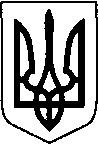 БОРАТИНСЬКА СІЛЬСЬКА РАДАЛУЦЬКОГО РАЙОНУ ВОЛИНСЬКОЇ ОБЛАСТІРОЗПОРЯДЖЕННЯ ГОЛОВИПро погодження  внесення змін у штатнийрозпис закладу загальної середньої освіти       У відповідності до статей 36, 60 Закону України «Про повну загальну середню освіту»,  частини 8 статті 59, статей 32, 42 Закону України «Про місцеве самоврядування в Україні» та за результатами розгляду звернення керівника закладу загальної середньої освіти с. Ратнів:1.Погодити введення з 01.04.2021 року в штатний розпис закладу загальної середньої освіти додаткових штатних одиниць, зокрема:     по комунальному закладу загальної середньої освіти «Ратнівський ліцей Боратинської сільської ради» - соціального педагога – 0,5 ставки.2. Директору Ратнівського ліцею (Лідія Котко) та головному бухгалтеру централізованої бухгалтерії з обслуговування закладів освіти (Ганна Вегера) здійснити внесення змін в штатний розпис закладу та проводити видатки на оплату праці працівників, прийнятих на зазначені посади, із коштів місцевого бюджету.3. Контроль за виконанням даного розпорядження покласти на начальника відділу освіти Олександра Хомича.Сільський голова                      		                                    Сергій ЯРУЧИКОлександр Хомич29 березня 2021 року       с. Боратин                      № 35/1.2